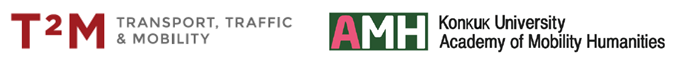 The 2023 Global Mobility Humanities Conference (GMHC) and Annual Conference of the International Association for the History of Transport, Traffic and Mobility (T²M)Application Form (Poster)NameE-mailAcademic Affiliation (Institution and Country)Participation TypeParticipation TypeAcademic Affiliation (Institution and Country)On-site(In person)OnlineAcademicInterestsTitle of the PosterAbstract300 WordsAbstract and Title should be written in English ONLY.Abstract and Title should be written in English ONLY.Abstract and Title should be written in English ONLY.Abstract and Title should be written in English ONLY.Biographical Note100 Words